
Neuronale ZusatztestsTest auf neurodegenerative Erkrankungen und kognitive StörungenIst eine der nachfolgenden degenerativen Erkrankungen bei Ihnen bereits diagnostiziert worden? Demenz	 Chorea Huntington	 Amyotophe Lateralsklerose (ALS)
 Alzheimer	 Creutzfeld-Jakob
 Parkinson	 Multiple Sklerose (MS)
Ist eines der nachfolgenden kognitiven Defizite bei Ihnen bereits diagnostiziert worden? ADHS/ADS/Hyperaktivität	 Lernstörungen
 BurnOut	 Neuralgien/Neuritis
 Depression	 Nervosität/Innere Unruhe/nervöse Erschöpfung
 Epilepsie	 Psychosomatische Beschwerden	
 Fibromyalgie	 Restless-Leg Syndrom
 Gedächtnisstörungen	 Schlafstörungen (Einschlafen, Durchschlafen)
 Karpaltunnelsyndrom	 Schizophrenie
 Konzentrationsstörungen	 Tinnitus
 Kopfweh/Migräne
Allgemeine Fragen zur genauen Analyse. Wissen Sie eine Antwort nicht, so lassen Sie diese Frage einfach aus.
Antwort	Frage
Ja	Nein		
		Fühlen Sie sich einsam?	
		Leiden Sie unter Depressionen?	
		Leiden Sie unter einem BurnOut?	

		Hatten Sie einen Herzinfarkt? 			Hatten Sie einen Schlaganfall? 	
		Gab es bereits in Ihrer näheren Verwandtschaft Fälle von Demenz oder Alzheimer? 			Hatte bereits jemand einen Herzinfarkt in Ihrer direkten Verwandtschaft? 			Hatte bereits jemand einen Schlaganfall in Ihrer direkten Verwandtschaft? 	
		Leiden Sie unter Paradontitis?	
		Leiden Sie unter Bluthochdruck? 			Wenn Ja, nehmen Sie Blutdrucksenker?  Ja  Nein	
		Leiden Sie unter zu tiefem Blutdruck?			Haben Sie einen erhöhten Cholesterinspiegel? 	
Wo leben Sie? Einfamilienhaus Mehrfamilienhaus Wohnung Ich wohne in einem Heim Ich wohne bei meinen Kindern Andere   _______________________________________ 
Wie viele Personen leben permanent in Ihren Haushalt? ___	Antwort	Frage
Ja	Nein			
		Rauchen Sie? (Zigaretten, Zigarren, Tabakpfeife) 			Wenn Ja, wieviel pro Tag: ____		Haben Sie ein oder mehrere Tattoos? 			Wenn Ja, wann wurde das 1. Tattoo gestochen? ____		Haben Sie Diabetes? 				 Ja, Typ I		 Ja, Typ II		Hatte bereits jemand Diabetes in Ihrer direkten Verwandtschaft? 			Hatten Sie schon einmal Herpes? 	
Wie oft trinken Sie Alkohol pro Woche?  jeden Tag, aber nur 1 Glas Wein	
 jeden Tag, mehr als ein Glas Wein oder andere Spirituosen	 An 3-5 Tagen		 An 1-2 Tagen		 Nie					Nehmen Sie Drogen? (ohne CBD, Marihuana) 			Nehmen Sie CDB/Marihuana zu sich? 			Nehmen Sie verschreibungspflichtige Beruhigungsmittel? 			Nehmen Sie nicht verschreibungspflichtige Beruhigungsmittel? Tryptophan, 5 HTP, Melatonin, etc. 		Leiden Sie unter Schlafapnoe			 Ja. Ich habe eine Cpap Maske			 Ja. Aber ich schlafe ohne Cpap Maske		Machen Sie regelmässig Grippeimpfungen?	
 	 	Nehmen Sie Blutverdünner? 	 	 	Nehmen Sie Acetylcholinesterasehemmer	 	 	Nehmen Sie anticholinerge Medikamente	
Wie viel bewegen Sie sich pro Woche (mindestens 30 Minuten am Stück)  So gut wie nie		 1-2 Mal			 Mehrmals (3-4)		 Täglich (5-7)		Was machen Sie AKTIV (mindestens 1x pro Woche) für Ihre Bewegung?  Spazieren gehen Walken Rennen Fahrrad fahren Schwimmen Andere     Bei Andere, bitte umschreiben: _______________________Treiben Sie oder trieben Sie früher mal regelmässig (min. 1x pro Woche) 	 Fussball Handball American Football Eishockey Boxen Kampfsportarten Keine der oben genannten SportartenIm nächsten Teil geht es um Ihre Ernährung und EssgewohnheitenBitte kreuzen Sie an, wie Sie sich ernähren (und nicht wie Sie es machen möchten oder sollten!) Ich esse kein Fleisch Ich esse 3-5 Fleisch pro Woche Ich esse 1-2 pro Woche Fleisch Ich esse jeden Tag Fleisch Ich esse mindestens 1x pro Woche Fisch Ich esse mehr als 1x pro Woche Fisch Ich esse nicht jede Woche Fisch Ich esse täglich Gemüse Ich esse nicht täglich Gemüse Ich esse täglich Salat Ich esse nicht täglich Salat Ich esse jeden Tag Obst Ich esse mehrmals die Woche Obst Ich esse selten Obst Ich bin Vegetarier Ich bin Veganer Ich bin Pescetarier (Kein Fleisch) Ich esse selten Fleisch (Flexitarier) Ich esse keine Weizenprodukte/Ich lebe glutenfrei	 Ich trinke keine Milch		 Ich nehme keine MilchprodukteWenn Sie Ihre Stimmung die letzten 7 Tage anschauen, wie haben Sie sich gefühlt?  Vorwiegend sehr gut		 Vorwiegend gut		 Vorwiegend normal		 meistens nicht so gut		 meistens schlecht		 Mal so, mal so			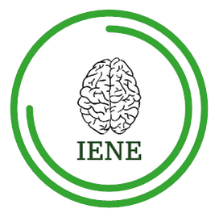  E-Mail  Ich bin nicht schwanger Geschlecht  männlich    weiblich  Ich trage keinen Herzschrittmacher Grösse                          cm  Ich habe einen Magen-Bypass Gewicht                          kg  Visum: Geb. Datum  Visum:Datum der Messung:Uhrzeit:Gemessen von:Sauerstoffsättigung SpO2Pulssystolisch (mm Hg)diastolisch (mm Hg)Blutdrucktabelle	systolisch	diastolischoptimaler Blutdruck	< 120	< 80normaler Blutdruck	< 130	< 85hoch normaler Blutdruck	130-139	85-89Milde Hypertonie	140-159	90-99Mittlere Hypertonie	160-179	100-109Schwere Hypertonie	>180	>110Sauerstoffsättigung SpO2:	94-97%Puls	Kinder	100/Minute	Jugendliche	85/Minute	Erwachsene	70/Minute	Senioren	80/MinuteTestMaximalwertErgebnisMMST30<24 = leichte Demenz<10 = schwere DemenzDemtect18<12 = DemenzUhrentest7>=3 = DemenzWofi Test100IENE IQ TestASTS FragebogenBESD Schmerztest10>6 = behandlungbedürftig